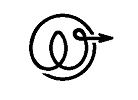 WEMOVE INVESTMENT, a.s.									Sp.zn. D BB 100002015OZNÁMENIE O DRAŽBEpodľa § 17 zákona č. 527/2002 Z.z. o dobrovoľných dražbáchOznačenie dražobníka:		WEMOVE INVESTMENT, a.s.so sídlom Vojtecha Tvrdého 793/21, 010 01 ŽilinaIČO: 36 434 361 DIČ: 2022065232IČ DPH: SK 2022065232zapísaný v obchodnom registri Okresného súdu v Žiline, Oddiel: Sa, Vložka číslo: 10489/Lkonajúci: JUDr. Marián Pataj, prokuristaNavrhovateľ dražby:		DONAU Finance s.r.o. so sídlom  Okružná cesta 2337/72, 945 01 KomárnoIČO: 44 713 070zapísaná v Obchodnom registri Okresného súdu Nitra, oddiel: Sro, vložka č. 24526/Nzastúpená: Ing. ViliamHegedüš, konateľ 				(navrhovateľ dražby je prednostným zmluvným  záložným veriteľom )Dátum konania dražby:		25.2.2016Čas otvorenia dražby:		10.30 hod.				(účastníci min. 30 minút pred otvorením dražby)Miesto konania dražby:	Hotel LUX, salónik Primátor, Nám.Slobody 2, 974 01 Banská BystricaOpakovanie dražby:		1. kolo dražbyOznačenie predmetu dražby:	Predmetom Dražby sú nasledovné nehnuteľnosti zapísané na LV č. 103 vedené Okresným  úradom  Komárno, katastrálny odbor, pre Okres Komárno, Obec Bátorové Kosihy, Katastrálne územie Bátorové Kosihy, ako:Parcely registra „C“ evidované na katastrálnej mape - parcelné číslo 4033/681  o výmere 417 m2,    druh pozemku:  Záhrady- parcelné číslo 4171 o výmere 383 m2,   druh pozemku:  Zastavané plochy a nádvoriaStavby- súpisné číslo 272  na parcele č. 4171, DomOpis predmetu dražby:		POPIS STAVBYUmiestnenie stavbyObjekt je postavený ako samostatne stojaci rodinný dom z bežne dostupných stavebných materiálov.Rodinný dom je osadený v rovinatom teréne  v zastavanom území    obce,  v jej centrálnej časti,  prístupný je z dvora, kde sa vchádza cez vstupnú bránu a bráničku od  miestnej komunikácie.Dispozičné riešenie:Objekt rodinného domu je  jednopodlažný prízemný murovaný objekt bez obývateľného podkrovia a bez suterénnych priestorov. Pôdorys pôvodného domu o rozmeroch 11,10 x 10,00 m predstavuje obývateľné prízemie.  Prístupný je hlavným vstupom  z bočnej časti dvora a zo zadnej pristavanej časti k pôvodnému domu. Do jednotlivých miestností v obývateľnej časti domu sa vchádza zo vstupnej chodby prístupnej hlavným vstupom z dvora. Z pristavanej  zadnej,  nebytovej časti domu je  priamy vstup do miestnosti kuchyne a odtiaľ do  spoločenskej  obývacej izby.  Pristavaná časť domu je  taktiež priamo prístupná z dvora a slúži hlavne ako vstupná hala a odkladacia miestnosť. Od garáže, ktorá je súčasťou prístavby je táto miestnosť oddelená deliacou priečkou. Opis práv a záväzkov viaznucich na predmete 		dražby:	Poznamenáva sa Oznámenie o začatí realizácie záložného práva zo dňa 10.11.2010, P1-3358/10 v prospech záložného veriteľa DONAU Finance s.r.o., IČO: 44 713 070 so sídlomOkružná cesta 2337/72, 95 01 Komárno formou dobrovoľnej dražby na 'C' parc.č.4033/681, 4171 a na rodinný dom s.č. 272 na parc.č. 4171 na podiel 1/2 vlastníka Pallagová Katarína r. Juhászová nar. 8.7.1959.-pol.307/2010Poznamenáva sa Oznámenie o začatí realizácie záložného práva zo dňa 10.11.2010, P1-3358/10 v prospech záložného veriteľa DONAU Finance s.r.o., IČO: 44 713 070 so sídlomOkružná cesta 2337/72, 95 01 Komárno formou dobrovoľnej dražby na 'C' parc.č.4033/681, 4171 a na rodinný dom s.č. 272 na parc.č. 4171 na podiel 1/4 vlastníka PallagAlexander r. Pallag nar. 26.11.1979.-pol.307/10Poznamenáva sa Oznámenie o začatí realizácie záložného práva zo dňa 10.11.2010, P1-3358/10 v prospech záložného veriteľa DONAU Finance s.r.o., IČO: 44 713 070 so sídlomOkružná cesta 2337/72, 95 01 Komárnoformou dobrovoľnej dražby na 'C' parc.č.4033/681, 4171 a na rodinný dom s.č. 272 na parc.č. 4171 na podiel 1/4 vlastníka PallagováKatarína r. Pallagová nar. 16.1.1981.-pol.307/10Záložné právo V-3895/2008 z 27.8.2008 v prospech DONAU Finance s.r.o., IČO: 44 713 070 so sídlom Okružnácesta 2337/72, 95 01 Komárno na zabezpečenie pohľadávky s príslušenstvom na pozemky parc.č.4033/681,4171 a na rodinný dom so súp.č.272 na parc.č.4171 na spoluvlastnícke podiely: Pallag Alexander r.Pallag 1/4,Pallagová Katarína r.Juhászová 1/2, Pallagová Katarína r.Pallagová 1/4, číslo: Z 17816-08,-pol.255/08Exekučný príkaz EX 685/2004 zo dňa 28.4.2011 Z-2536/11 zriadením exekučného záložného práva v prospechoprávneného Orange Slovensko, a.s., Prievozská 6/A, Bratislava, IČO: 35 697 270 na pozemky parc. 'C' č.4033/681, 4171 a na rodinný dom so súp. č. 272 na parc. 'C' č. 4171 na podiel 1/4 vlastníka Pallag Alexander rod.Pallag, nar. 26. 11. 1979. (Exekútorský úrad Nové Zámky - súdny exekútor JUDr. Jozef Ivančík)Prechod práv a záväzkov viaznucich na predmete dražby:	Vyššie uvedené ťarchy viaznuce na predmete dražby výkonom záložného práva v rámci dražby zaniknú.	Práva osôb vyplývajúcich z vecných bremien na predmete dražby nie sú dotknuté prechodom vlastníckeho práva dražbou. Cena predmetu dražby určená       znaleckým posudkom:	17.500,-- EurDátum vyhotovenia znaleckého posudku:	15.12.2015     Číslo znaleckého posudku:	60/2015Znalec:	Ing. Ivan Širka, Riečka č. 23, 974 01 Banská Bystrica-  Odbor znalca:	stavebníctvo-  Odvetvie znalca:	odhad hodnoty nehnuteľností , 914 426.Najnižšie podanie:	17.500,-- EurMinimálne prihodenie:	200,- Eur Dražobná zábezpeka:		Vyžaduje saVýška dražobnej zábezpeky:	2.000,--  EurLehota na zloženie dražobnej zábezpeky:		Do otvorenia dražbySpôsob vrátenia dražobnej zábezpeky:	a/  bezhotovostným prevodom na účet určený zložiteľom; alebo	b/   vrátením zloženej hotovosti k rukám účastníka dražby, 	c/	vrátením notárskej zápisnice preukazujúcej zriadenie Notárskej úschovy	d/	vrátením záručnej listiny preukazujúcej vystavenie Bankovej záruky; a to všetko bez zbytočného odkladu, najneskôr však v lehote 5 dní odo dňa skončenia dražby alebo upustenia od dražby.Možnosť zloženia dražobnej zábezpeky platobnou kartou alebo šekom:	NieÚhrada ceny dosiahnutej vydražením:	Cenu dosiahnutú vydražením, zníženú o sumu dražobnej zábezpeky, je vydražiteľ povinný uhradiť dražobníkovi v lehote do 15 dní odo dňa udelenia príklepu, a to bezhotovostným prevodom, resp. vkladom na účet dražobníka 
č. 2622865083/1100, IBAN: SK43 1100 0000 0026 2286 5083, vedený v Tatra banke, a.s. Ak nie je cena dosiahnutá vydražením vyššia ako 6.640,- Eur, je vydražiteľ povinný zaplatiť cenu dosiahnutú vydražením hneď po skončení dražby.Ohliadka predmetu dražby:	1.    3.2.2016  o 10.30  hod.2   10.2.2016 o  10.30  hod.Pre účely ohliadky je nevyhnutné kontaktovať kontaktnú osobu dražobníka (Eva Sýkorová 048/4191022)  minimálne 3 pracovné dni pred dňom ohliadky.Podmienky odovzdania predmetu dražby vydražiteľovi:	Vlastnícke právo k predmetu dražby prechádza na vydražiteľa udelením príklepu a po uhradení celej ceny dosiahnutej vydražením.Užívacie právo k predmetu dražby prechádza na vydražiteľa odovzdaním predmetu dražby po uhradení celej ceny dosiahnutej vydražením, a to na základe zápisnice o odovzdaní predmetu dražby vydražiteľovi. Ak ide o dražbu bytu, domu, inej nehnuteľnosti, podniku alebo jeho časti alebo ak najnižšie podanie hnuteľných vecí, práv a iných majetkových hodnôt presiahne sumu 33.193,92 Eur, predchádzajúci vlastník je povinný odovzdať predmet dražby na základe predloženia osvedčeného odpisu notárskej zápisnice a doloženia totožnosti vydražiteľa bez zbytočných prieťahov. Dražobník je povinný na mieste spísať zápisnicu o odovzdaní predmetu dražby. V zápisnici uvedie okrem označenia predchádzajúceho vlastníka predmetu dražby, dražobníka, vydražiteľa a predmetu dražby najmä podrobný opis stavu, v akom sa predmet dražby vrátane príslušenstva nachádzal pri odovzdaní.Notárska zápisnica:	Priebeh dražby bude osvedčený notárskou zápisnicou spísanou notárom JUDr. Katarínou Valovou  PhD., so sídlom Pribinova 10, 811 05 Bratislava.Účastníci dražby:	Účastníkom dražby je osoba, ktorá sa dostavila na dražbu s cieľom urobiť podanie a ktorá spĺňa podmienky ustanovené zákonom č. 527/2002 Z.z. o dobrovoľných dražbách. Dražba je prístupná verejnosti. Na dražbe môže byť prítomná každá osoba, ktorá zaplatí vstupné 3,- Eur.Upozornenie:	Upozorňujú sa všetky osoby, ktoré majú k predmetu dražby iné práva, že ich môžu preukázať najneskôr do začatia dražby a uplatniť na dražbe ako dražitelia.	Podľa § 151ma ods. 5 Občianskeho zákonníka, pri výkone záložného práva prednostným záložným veriteľom uloží prednostný záložný veriteľ do notárskej úschovy u notára osvedčujúceho priebeh dražby v prospech ostatných záložných veriteľov a záložcu hodnotu výťažku z predaja zálohu prevyšujúcu pohľadávku zabezpečenú v jeho prospech po odpočítaní nevyhnutne a účelne vynaložených nákladov v súvislosti s výkonom záložného práva.Účastníkom dražby nemôže byť dlžník a manžel dlžníka; nikto nemôže dražiť v ich mene.Poučenie:	podľa § 21 ods. 2 až 6 zákona č. 527/2002 Z.z. o dobrovoľných dražbách:	(2) V prípade, ak boli porušené ustanovenia tohto zákona, môže osoba, ktorá tvrdí, že tým bola dotknutá na svojich právach, požiadať súd, aby určil neplatnosť dražby. Právo domáhať sa určenia neplatnosti dražby zaniká, ak sa neuplatní do troch mesiacov odo dňa príklepu okrem prípadu, ak dôvody neplatnosti dražby súvisia so spáchaním trestného činu a zároveň ide o dražbu domu alebo bytu, v ktorom má predchádzajúci vlastník predmetu dražby v čase príklepu hlásený trvalý pobyt podľa osobitného predpisu; 12b) v tomto prípade je možné domáhať sa neplatnosti dražby aj po uplynutí tejto lehoty. V prípade spoločnej dražby bude neplatná len tá časť dražby, ktorej sa takýto rozsudok týka (§ 23).	(3) Osoba, ktorá podala na súde žalobu podľa odseku 2, je povinná oznámiť príslušnej správe katastra nehnuteľností začatie súdneho konania.	(4) Účastníkmi súdneho konania o neplatnosť dražby podľa odseku 2 sú navrhovateľ dražby, dražobník, vydražiteľ, predchádzajúci vlastník a dotknutá osoba podľa odseku 2.	(5) Ak vydražiteľ zmaril dražbu alebo ak súd určil dražbu za neplatnú, účinky príklepu zanikajú ku dňu príklepu.	(6) Neplatnosť dražby nie je možné vysloviť z dôvodu oneskoreného začatia dražby, ak bolo príčinou oneskoreného začatia dražby konanie inej dražby tým istým dražobníkom na tom istom mieste a ak neumožnil vlastník predmetu dražby, ako aj osoba, ktorá má k predmetu dražby iné ako vlastnícke právo, vykonať riadnu obhliadku predmetu dražby.12b) § 3 zákona č. 253/1998 Z.z. o hlásení pobytu občanov Slovenskej republiky a registri obyvateľov Slovenskej republiky v znení zákona č. 454/2004 Z.z.V Banskej Bystrici, dňa  11.1.2016			   		      V Komárne dňa 11.1.2016Rovnopis tohto Oznámenia o dražbe, s osvedčeným podpisom navrhovateľa dražby je v zmysle § 17 ods. 8 zákona č. 527/2002 Z.z. o dobrovoľných dražbách, uložený v sídle dražobníka.Spôsob zloženia dražobnej zábezpeky: bezhotovostným prevodom, resp. vkladom na účet dražobníka 
               č. 2622865083/1100, IBAN: SK43 1100 0000 0026 2286 5083,                vedený v Tatra banke, a.s., VS:100002015; aleboVkladom  hotovosti do pokladne dražobníka v sídle spoločnosti, alebo v deň konania dražby  vklad v hotovosti: Hotel LUX, salónik Primátor, Nám. Slobody 2, 974 01 Banská Bystrica, alebozložením do notárskej úschovy, z podmienok ktorej bude vyplývať, že táto bude uvoľnená v prospech dražobníka pre prípad, že zložiteľ vykoná na predmetnej dražbe najvyššie podanie (ďalej len „Notárska úschova“)vystavením neodvolateľnej bankovej záruky prevoditeľnej výlučne na dražobníka, splatnej na prvú výzvu a platnej minimálne po dobu 15 dní odo dňa konania dražby, vystavenej v prospech veriteľa, ktorým je dražobník (ďalej len „Banková záruka“).Doklady preukazujúce zloženie dražobnej zábezpeky účastníkom dražby:originál príkazu na úhradu preukazujúci odpísanie finančných prostriedkov z účtu zložiteľa, resp. originál dokladu preukazujúceho vloženie finančných prostriedkov na účet dražobníka 
č. 2622865083/1100, IBAN: SK43 1100 0000 0026 2286 5083, vedený v Tatra banke, a.s., a to všetko za predpokladu následného pripísania prevedených, resp. vložených  finančných prostriedkov na účet dražobníka č. 2622865083/1100, IBAN: SK43 1100 0000 0026 2286 5083, vedený v Tatra banke, a.s.; alebooriginál notárskej zápisnice preukazujúcej zriadenie Notárskej úschovy;originál záručnej listiny preukazujúcej vystavenie Bankovej zárukyza Dražobníka:za Navrhovateľa dražby:JUDr. Marián PatajprokuristaWEMOVE INVESTMENT, a.s.Ing. ViliamHegedüš, konateľDONAU Finance, s.r.o.